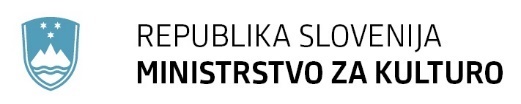                     ARHIV REPUBLIKE SLOVENIJE Zvezdarska 1, 1115 Ljubljana 	T: 01 241 42 00		F: 01 241 42 76	E: ars @gov.si	www.arhiv.gov.siŠtevilka: 110-8/2019Datum:   10. 9. 2019Na podlagi 57. člena Zakona o javnih uslužbencih (Uradni list RS, št. 63/07 – uradno prečiščeno besedilo, 65/08, 69/08 – ZTFI-A, 69/08 – ZZavar-E in 40/12 – ZUJF) in prvega odstavka 25. člena Zakona o delovnih razmerjih (Uradni list RS, št. 21/13, 78/13 – popr., 47/15 – ZZSDT, 33/16 – PZ-F, 52/16, 15/17 – odl. US in 22/19 - ZPosS) Ministrstvo za kulturo, Arhiv Republike Slovenije, Zvezdarska ulica 1, 1000 Ljubljana, objavlja prosto strokovno tehnično delovno mesto za nedoločen časKONSERVATOR RESTAVRATOR (šifra DM 112) v Sektorju – centru za restavriranje in konserviranje arhivskega gradivaKandidati, ki se bodo prijavili na prosto delovno mesto, morajo poleg splošnih pogojev, ki jih določajo predpisi s področja delovnega prava, izpolnjevati še naslednje pogoje: specialistično izobraževanje po visokošolski strokovni izobrazbi (prejšnje)/specializacija po visokošolski strokovni izobrazbi (prejšnja) oziroma visokošolsko univerzitetno izobraževanje (prejšnje)/visokošolska univerzitetna izobrazba (prejšnja) oziroma magistrsko izobraževanje (druga bolonjska stopnja)/magistrska izobrazba (druga bolonjska stopnja) oziroma visokošolsko izobraževanje druge stopnje in podobno izobraževanje /visokošolska izobrazba druge stopnje, drugje nerazporejeno,najmanj 8 mesecev delovnih izkušenj,strokovni izpit s področja varstva kulturne dediščine.Kot delovne izkušnje se šteje delovna doba na delovnem mestu, za katero se zahteva ista stopnja izobrazbe in čas pripravništva v isti stopnji izobrazbe, ne glede na to, ali je bilo delovno razmerje sklenjeno oziroma pripravništvo opravljeno pri istem ali pri drugem delodajalcu. Za delovne izkušnje se štejejo tudi delovne izkušnje, ki jih je javni uslužbenec pridobil z opravljanjem del na delovnem mestu, za katero se zahteva za eno stopnjo nižja izobrazba, razen pripravništva v eno stopnjo nižji izobrazbi. Kot delovne izkušnje se upošteva tudi delo na enaki stopnji zahtevnosti, kot je delovno mesto, za katero oseba kandidira. Delovne izkušnje se dokazujejo z verodostojnimi listinami, iz katerih sta razvidna čas opravljanja dela in stopnja izobrazbe. Zahtevane delovne izkušnje se skrajšajo za tretjino v primeru, da ima kandidat opravljen magisterij znanosti, doktorat znanosti oziroma zaključen specialistični študij.Izbrani kandidat, ki nima opravljenega strokovnega izpita s področja varstva kulturne dediščine, mora le tega opraviti najkasneje v roku dveh let od sklenitvi pogodbe o zaposlitvi, v skladu z drugim odstavkom 103. člena Zakona o varstvu kulturne dediščine.Naloge delovnega mesta so:izvajanje zahtevnih postopkov restavriranja in konserviranja arhivskega gradiva s posebnim poudarkom na knjižnih vezavah ter priprava analiz in navodil za materialno varovanje arhivskega gradiva;izvajanje raziskovalnega dela s področja restavriranja in konserviranja arhivskega gradiva in objavljanje publikacij;posredovanje in širjenje splošne ozaveščenosti o pomenu varovanja kulturne dediščine na papirju in pergamentu – arhivskem gradivu različnim skupinam in posameznikom.Prijava mora vsebovati:pisno izjavo o izpolnjevanju pogoja glede zahtevane izobrazbe, iz katere mora biti razvidna stopnja in smer izobrazbe ter leto in ustanova, na kateri je bila izobrazba pridobljena,pisno izjavo kandidata o vseh dosedanjih zaposlitvah, iz katere je razvidno izpolnjevanje pogoja glede zahtevanih delovnih izkušenj. V izjavi kandidat navede datum sklenitve in datum prekinitve delovnega razmerja pri posameznemu delodajalcu, kratko opiše delo, ki ga je opravljal pri tem delodajalcu, ter navede stopnjo zahtevnosti delovnega mesta, pisno izjavo, da za namen tega postopka zaposlitve dovoljuje Arhivu Republike Slovenije pridobitev podatkov iz uradnih evidenc.Zaželeno je, da prijava vsebuje tudi kratek življenjepis ter da kandidati v njej poleg formalne izobrazbe navedejo tudi druga znanja in veščine, ki so jih pridobili. Prijava na prosto delovno mesto mora biti obvezno pripravljena na obrazcu Vloga za zaposlitev, ki je priloga te objave, z natančno izpolnjenimi vsemi rubrikami in izjavami.Strokovna usposobljenost kandidatov se bo presojala na podlagi priloženih izjav, razgovora s kandidati oziroma s pomočjo morebitnih drugih metod preverjanja strokovne usposobljenosti kandidatov.Z izbranim kandidatom bo sklenjeno delovno razmerje za nedoločen čas, s polnim delovnim časom. Izbrani kandidat bo delo opravljal na strokovno tehničnem delovnem mestu konservator restavrator. Izbrani kandidat bo delo opravljal v uradnih prostorih Arhiva Republike Slovenije, Zvezdarska ulica 1, 1000 Ljubljana oziroma v drugih uradnih prostorih, kjer organ opravlja svoje naloge. Kandidat vloži prijavo v pisni obliki na priloženem obrazcu »Vloga za zapolistev«, ki jo pošlje v zaprti ovojnici z označbo: »za javno objavo za prosto strokovno tehnično delovno mesto konservator restavrator (šifra DM 112), številka 110-8/2019« na naslov: Arhiv Republike Slovenije, Zvezdarska ulica 1, 1000 Ljubljana, in sicer v roku 8 dni po objavi. Za pisno obliko prijave šteje tudi elektronska oblika, poslana na elektronski naslov: ars@gov.si, pri čemer veljavnost prijave ni pogojena z elektronskim podpisom.Kandidati bodo o izbiri pisno obveščeni najkasneje v roku 8 dni od izbire.Informacije o izvedbi javne objave daje Mojca Luin, tel. št. 01/ 241 42 22, o delovnem področju pa dr. Jedert Vodopivec Tomažič, tel. št. 01/ 241 42 06, vsak delavnik med 10.00 in 11.00.V besedilu objave uporabljeni izrazi, zapisani v moški slovnični obliki, so uporabljeni kot nevtralni za ženske in moške. dr. Bojan Cvelfardirektor